Тестовые задания по предмету: Обеспечение безопасности движения.На тему: Психофизиологические качества водителяПреподаватель: Абугаджиев К.Д.( группа №2Т, 3Т.)Вопрос 1    В случае, когда правые колёса автомобиля наезжают на неукреплённую влажную обочину, рекомендуется:Затормозить и полностью остановитьсяЗатормозить и плавно направить автомобиль на проезжую частьНе прибегая к торможению, плавно направить автомобиль на проезжую частьВопрос 2Что понимается под временем реакции водителя? 1.Время с момента обнаружения водителем опасности до полной остановки транспортного средства.2. Время с момента обнаружения водителем опасности до начала принятия мер по её избежанию .3.Время, необходимое для переноса ноги с педали управления подачи топлива на педаль тормоза.Вопрос 3       Исключает ли антиблокировочная тормозная система возможность возникновения заноса или сноса при прохождении поворота?1.Полностью исключает возможность возникновения только заноса 2.Полностью исключает возможность возникновения только сноса 3.Не исключает возможность возникновения сноса или заноса 	Вопрос 4      На повороте возник занос задней оси переднеприводного автомобиля. Ваши действия? 1.Уменьшите подачу топлива, рулевым колесом стабилизируете движение.2.Притормозите и повернёте рулевое колесо в сторону заноса .3.Слегка увеличите подачу топлива, корректируя направление движения рулевым колесом .4.Значительно увеличите подачу топлива, не меняя положения рулевого колеса.Вопрос 5        Что следует предпринять водителю для предотвращения опасных последствий заноса автомобиля при резком повороте рулевого колеса на скользкой дороге? но плавно повернуть рулевое колесо в сторону заноса, затем опережающим воздействием на рулевое колесо выровнять траекторию движения. Выключить сцепление и повернуть рулевое колесо в сторону заноса Нажать на педаль тормоза и воздействием на рулевое колесо выровнять траекторию движенияВопрос 6     Как следует поступить водителю при высадке из автомобиля, стоящего у тротуара или на обочине?      1.Обойти автомобиль .     2. Обойти автомобиль сзади .     3.Допустиы оба варианта действий .Вопрос 7    При движении в условиях тумана расстояние до предметов представляется:     1.Большим, чем в действительности     2.Соответствующим действительности     3.Меньшим, чем в действительностиВопрос 8     В случае остановки на подъеме(спуске) при наличии обочины можно предотвратить самопроизвольное скатывание автомобиля на проезжую часть, повернув его передние колеса в положение: 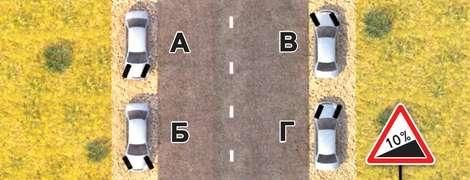  1.А и Г 2.Б и В  3.А и В  4.Б и Г Вопрос 9      Двигаться по глубокому снегу на грунтовой дороге следует: 1.Изменяя скорость движения и передачу в зависимости от состояния дороги 2.На заранее выбранной пониженной передаче, без резких поворотов и остановок 

Вопрос 10      Более устойчив против опрокидывания на повороте легковой автомобиль: 1.Без пассажиров и груза.2.Без пассажиров, но с грузом на верхнем багажнике.3. С пассажирами, но без груза 4.С пассажирами и грузом


